Sturbridge Tourist Association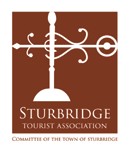 A Committee of the Town of SturbridgeMeeting Agenda Wednesday, August 24, 2022 6:00 p.m.In Person MeetingLocation: Sturbridge Center Office Building2nd Floor Conference Room301 Main Street, Sturbridge, MA 01566Call to OrderNew Business Conversation on Sturbridge Tourism:  Brian Amedy, Former Chair STAUpdate on Experience Sturbridge Web Site: Chris Pappas, Open the Door MediaSTA Tourism Grant Application: Herbfest October 1, 2022Discussion of FY 2023 BudgetReview of Anticipated and Potential STA Funding Requests for FY 2023Old BusinessUpdate: MOTT Marketing Campaign Ad Buys and BudgetFinancial and Budget Update  EDTC UpdateNext Meeting: Wednesday, September 14, 2022 6:30 p.m.Adjournment